ㆍ교회당예배: 매주일 15시 예배, 실시간으로 비대면 예배 드릴 수 있습니다.ㆍ뒤메나라 모임: 5월 20일(목) 20시 온라인ㆍ겨자씨 모임: 5월 28일(토) 15시 Teestubeㆍ생일: 이승열, 이다솔, 김라온, 손재호ㆍ담임목사: 유럽예장 북노회 참석(5월 16일, Ramstein)** 함께 기도합시다 ** 1)은혜롭고 안전한 예배드리게 하소서. 2)힘써 모여, 배움과 교제의 기쁨 누리게 하소서.3)코로나19를 넘어 온전한 일상을 회복해 가게 하소서. 4)스스로를 깊이 돌아보고, 삶 속에 변화를 만들어가게 하소서.5)공의와 평화의 주여, 우크라이나를 침략자에게서 속히 구해 주소서.◆말씀일기 일정일/삼상4:12-22     월/삼상5:1-12      화/삼상6:1-7:2      수/삼상7:3-17목/삼상8:1-22      금/삼상9:1-14      토/삼상9:15-27     일/삼상10:1-16◆114 운동-하루(1) 한번(1) 말씀일기 & 성경 (4)장 통독(성경 200독 대행진: 198독) ◈ 예배위원 안내 ◈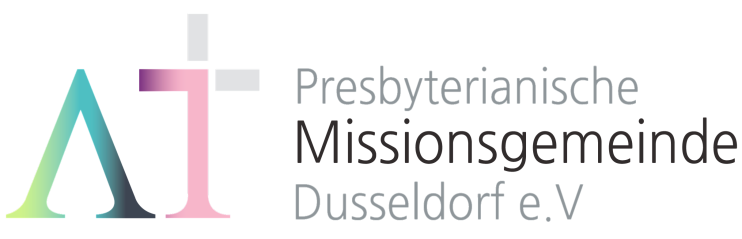      “서로 위로하라”(살전4:18) 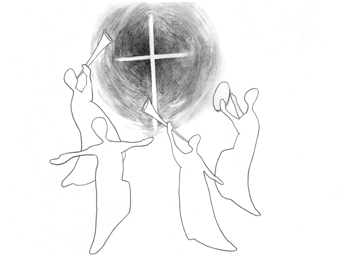 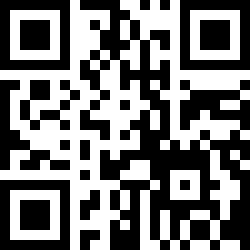 1983년 5월8일 창립     뒤셀도르프선교교회                 교회 홈페이지 duemission.de                  교회주소Alte-Landstr. 179, 40489 Düsseldorf인도: 손교훈 목사※ 표는 일어섭니다.**교회 구좌**Ev. Presbyterianische Kirchengemeinde e.V. Bank: Stadtsparkasse Düsseldorf IBAN: DE61 3005 0110 1008 4019 01◀ 손교훈 목사의 말씀일기  삼상1:19-28 ‘생각해 주시는 하나님’ ▶“하나님이 아브라함을 생각하사 롯을 그 엎으시는 중에 내보내셨더라”(창19:29).“하나님이 라헬을 생각하신지라”(창30:22). “주께서 행하신 기적이 많고, 우리를 향하신 주의 생각도 많아…그 수를 셀 수가 없나이다”(시40:5).아내를 위한다고 하지만, .... 사실상 아내의 깊은 고민과 아픔을 다 이해하지 못하는 자(8)를 생각해 주시는 하나님. 임신하지 못해, 적수로 인해서 더더욱“마음이 괴로워서 여호와께 기도하고 통곡하”(10)는 자를 생각해 주시는 하나님.“여호와 앞에 오래 기도하는”(12)하는 자를 생각해 주시는 하나님.성도의 속 사정과 고민을 간파하지 못하는 제사장(13-14)에게도 순종하는 자를 생각해 주시는 하나님.“평안히 가라”는 제사장의 축복(17)를 액면 그대로 받아들여,“가서 먹고 얼굴에 다시는 근심 빛이 없는”(18), 믿음으로 수용하는 자를 생각해 주시는 하나님.“아침에 일찍이 일어나 여호와 앞에 경배하”는 자,약속을 붙들고 구체적으로 사랑을 나누는 자(19)를 생각해 주시는 하나님.미래를 열고자 하는 사람을 생각해 주시는 하나님.“자신에게 열려 있는 사람, 이웃(민족)에게 열려 있는 사람,하늘을 향해 열려 있는 사람을 생각해 주시는 하나님.엎드리면 사람이 안 보인다…엎드리면 하나님이 일하신다.”우리를 생각해 주시는 하나님을 찬양합니다.5월 15일5월 22일5월 29일6월 5일예배기도조선형우선화백윤정박성희말씀일기X이선영조준호권순아안내위원                                   예배부                                   예배부                                   예배부                                   예배부헌금위원박희영박희영박희영박희영※입례송/Eingangslied …………. 왕이신 나의 하나님 ………………… ※예배부름/Eingangsgebet ………………………………...........……………………………………………….............다함께인도자다함께인도자다함께인도자※찬송/Gemeindelied ……….......................….……. 1장 ……...................................※찬송/Gemeindelied ……….......................….……. 1장 ……...................................다 함 께※신앙고백/Glaubensbekenntnis   …………………………………………..................※신앙고백/Glaubensbekenntnis   …………………………………………..................다함께성시교독/Wechselwort …………………. 교독문110번 ……………...............성시교독/Wechselwort …………………. 교독문110번 ……………...............다함께찬송/Gemeindelied  …………………..…………. 207장 ……….………………..……찬송/Gemeindelied  …………………..…………. 207장 ……….………………..……다함께기도/Gebet  …….................…………...................................................…………..............찬양/Chor  ……………………....  내 모습 이대로(바이올린) ………...…기도/Gebet  …….................…………...................................................…………..............찬양/Chor  ……………………....  내 모습 이대로(바이올린) ………...…조선형 집사김하나 교우성경봉독/Text zur Predigt ……..…… 에베소서 1:23 ……………….………성경봉독/Text zur Predigt ……..…… 에베소서 1:23 ……………….………인도자.설교/Predigt ..…...…....................... 교회를 교회되게 하라 ….............….설교/Predigt ..…...…....................... 교회를 교회되게 하라 ….............…손교훈 목사찬송/Gemeindelied .………………………….……. 208장 ………………………….…..봉헌/Kollekte………..........................................................................................................찬송/Gemeindelied .………………………….……. 208장 ………………………….…..봉헌/Kollekte………..........................................................................................................다  함  께다  함  께교제/Bekanntmachung………………………………………………………………................교제/Bekanntmachung………………………………………………………………................다함께※주기도송/Vaterunser……………………………………………………………………………※주기도송/Vaterunser……………………………………………………………………………다함께※축도/Segen   ………………………….……………………………………………......................※축도/Segen   ………………………….……………………………………………......................손교훈 목사